                           Kirriemuir District Agricultural Association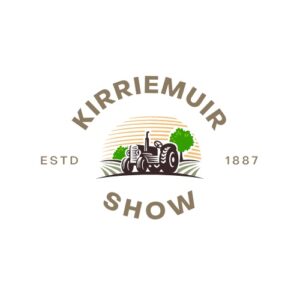                      Sponsorship Packages 2024PACKAGENAMEDESCRIPTIONCOSTPackage 1Main Sponsor 8 Entry Tickets 8 Lunches Hospitality VIP accessInvitation to Fundraising EventTradestand Space Space for Ringside Banner Sponsorship Branding on any Advertising Website front page listing/Catalogue Premium SpaceFull page Advert in Catalogue£1000Package 2Key Sponsor4 Entry TicketsHospitality VIP Access till 12noonTradestand space Negotiable Space for Ringside Banner Listed as a Sponsor on Website and Catalogue Full page Advert in Catalogue £400Package 3Sponsor3 Entry Tickets Hospitality VIP Access until 12noon Listed as Sponsor on Website and Catalogue½ Page Advert in Catalogue £300Package 4Section Sponsor2 Entry TicketsHospitality VIP Access until 12noon½ page Catalogue Advert£200Package 5Donor2 Entry TicketsListed as a Supporter on Website and Catalogue £60Package 6AdvertiserFull Page Advert in Catalogue½ Page Advert in Catalogue£100£65Package 7Show Day AdvertiserSpace for Ringside Banner£80